Microsoft Word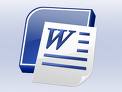 							Ficha de Trabalho n.º 25Inicie o Processador de texto Word.Digite o seguinte texto:Vende computadores, Lda.Rua dos Pc’s, 8334000 Pclândia(enter)Compra computadores, 900Rua dos compradores, 9005000 Compralândia(enter)Assunto: Apresentação dos resultados do primeiro semestre(enter)Exmos. Srs.,(enter)Vimos por este meio remeter à vossa apreciação os resultados do primeiro semestre do ano de 2006. Esperamos que sejam do vosso agrado e que de alguma forma possam vir a refoeçar o sentimento de confiança existente.(enter)sem mais assunto despedimo-nos aguardando pela próxima reunião.(enter)(enter)Formate todo o documento com alinhamento de parágrafo justificado e um espaçamento entre linhas de 1.5 cm.Formate o destinatário da carta (3 linhas) com um avanço de parágrafo à esquerda de 7 cm.Formate a palavra assunto com um estilo de tipo de letra negrito.Insira a seguinte tabela no final do documento.Valores Expressos em UnidadesDigite o texto «Valores Expressos em Unidades» imediatamente após o fim da tabela.Formate os dados numéricos com um alinhamento de parágrafo centrado.Formate a primeira linha da tabela com estilo Negrito.Formate o tamanho da letra da tabela com o tamanho 14.Aplique um limite à tabela de cor Azul.Aplique na primeira coluna da tabela um sombreado.No final do documento (a seguir à tabela) insira o seguinte texto:Sem outro assunto de momento, despeço-me com a mais elevada consideração,Atenciosamente,A Gerência________________Insira um rodapé com o seguinte texto:Multimédia Generation, Rua do Vendaval n.º 125, 1000 – 200 Lisboa, telefone: 214596876Insira uma marca de água com o seguinte texto:CONFIDENCIALJaneiroFevereiroMarçoImpressora8955668Monitor251525Modem2141023